	                    с. Мочегай                                              В целях приведения Устава муниципального образования Мочегаевский сельсовет Асекеевского района Оренбургской области в соответствие с Конституцией Российской Федерации, Федеральным законом от 06 октября  2003 года № 131-ФЗ «Об общих принципах организации местного самоуправления в Российской Федерации», на основании Федерального закона от 21.07.2005 № 97-ФЗ «О государственной регистрации Уставов муниципальных образований», руководствуясь ст. 22 Устава муниципального образования Мочегаевский сельсовет Асекеевского района Оренбургской области, Совет депутатов муниципального образования Мочегаевский  сельсовет  РЕШИЛ:	1. Внести  следующие изменения в Устав муниципального образования Мочегаевский  сельсовет Асекеевского района Оренбургской области: 1.1.  Часть 1 статьи 20 «Совет депутатов сельсовета» изложить в новой редакции:«1. Совет депутатов сельсовета состоит из 8 депутатов, избираемых населением муниципального образования на муниципальных выборах на основе всеобщего, равного и прямого избирательного права при тайном голосовании сроком на 5 лет. Председатель Совета депутатов избирается из числа депутатов простым большинством голосов.».         2. Главе муниципального образования Мочегаевский сельсовет  Асекеевского района Оренбургской области Переседову Юрию Егоровичу в установленном законом порядке представить на регистрацию необходимый пакет документов в Управление Министерства юстиции Российской Федерации по Оренбургской области.       3. Главе муниципального образования Мочегаевский сельсовет  Асекеевского района Оренбургской области Переседову Юрию Егоровичу обнародовать зарегистрированное решение о внесении изменений  в Устав муниципального образования в установленный законом срок со дня его поступления из Управления Министерства юстиции РФ по Оренбургской области.4. Направить сведения об обнародовании решения о внесении изменений в Устав в Управление Минюста России по Оренбургской области.        5. Контроль за исполнением настоящего решения оставляю за собой.       6. Настоящее решение вступает в силу после его государственной регистрации и официального обнародования.Глава сельсовета -председатель Совета депутатов муниципального образованияМочегаевский  сельсовет                                                           Ю.Е.Переседов                                                                                      Приложение  №1                                                                              к решению Совета депутатов                                                                                            от 06.05.2020 №  112П О Р Я Д О К  учета предложений по проекту  о внесении изменений и дополнений  в Устав муниципального образования Мочегаевский   сельсовет и участие граждан в его обсуждении1. Предложения по проекту о внесении изменений и дополнений  в Устав муниципального образования Мочегаевский   сельсовет (далее проект решения) вносятся жителями муниципального образования, общественными и политическими объединениями граждан, местными отделениями общественных объединений и партий.2. Предложения должны быть конкретизированы и обоснованы, содержать ссылку на действующее законодательство.3. Предложения  по проекту решения  рассматриваются рабочей группой, образованной Советом депутатов.4. По истечении срока, указанного в пункте 9 настоящего Порядка, рабочая группа Совета депутатов организует подготовку итогового проекта документа- решения  о внесении изменений и дополнений   в Устав муниципального образования Мочегаевский    сельсовет, с учетом результатов рассмотрения предложений по проекту решения.5. Участниками обсуждения проекта решения могут быть все заинтересованные жители муниципального образования  Мочегаевский  сельсовет.6.Граждане участвуют в обсуждении  проекта решения  путем ознакомления с обнародованным текстом проекта решения.7. Рабочая группа рассматривает поступившие письменные предложения по проекту решения и принимает решение о включении (не включении) соответствующих изменений и дополнений в проект решения.8. Поданные несвоевременно предложения по проекту решения учету и рассмотрению не подлежат.9. Предложения по проекту решения принимаются  в течение 30 дней со дня обнародования по адресу: с.Мочегай   ул.Школьная 28, Администрация  Мочегаевского сельсовета.Приложение №2к решению Совета депутатов от 06.05.2020   №  112С О С Т  А Врабочей группы по проведению публичных слушаний и рассмотрению предложений по внесению изменений и дополнений в проект Устава муниципального образования  Мочегаевский  сельсоветПереседов Ю.Е.., глава сельсовета, председатель Совета депутатовБедина М. Н.,  специалист сельсовета, секретарь рабочей группы.Члены рабочей группы:Карпаев А.И., депутат сельсовета,Пименова Н.Н.., депутат сельсовета.       Федоров С.М., депутат сельсовета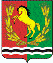 СОВЕТ ДЕПУТАТОВМУНИЦИПАЛЬНОГО ОБРАЗОВАНИЯ Мочегаевский  СЕЛЬСОВЕТАСЕКЕЕВСКОГО РАЙОНА ОРЕНБУРГСКОЙ ОБЛАСТИ		ТРЕТЬЕГО  СОЗЫВАРЕШЕНИЕ06.05.2020                                                                                                        № 112О проекте решения  «О  внесении изменений и дополненийв Устав муниципального образования Мочегаевский   сельсоветАсекеевского района Оренбургской области»